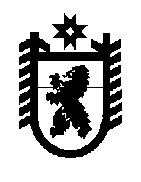 РЕСПУБЛИКА  КАРЕЛИЯАДМИНИСТРАЦИЯ  БОРОВСКОГО СЕЛЬСКОГО  ПОСЕЛЕНИЯПОСТАНОВЛЕНИЕ проектот   2012 года                                                                                                        № пос.БоровойОб утверждении административного регламента предоставлениямуниципальной услуги«Информирование населения об ограничениях использования водных объектов общего пользования для личных и бытовых нужд», расположенных на территории муниципального образования «Боровское сельское поселение»      В соответствии с   Федеральным  законом  от 27.07.2010 N 210-ФЗ "Об организации предоставления государственных и муниципальных услуг", Постановлением Администрации Боровского сельского поселения от  25 апреля 2012  года  № 41 «О  разработке и утверждении административных регламентов предоставления муниципальных услуг», на основании Устава муниципального образования «Боровское сельское поселение»  Администрация Боровского сельского поселенияПОСТАНОВЛЯЕТ:Утвердить прилагаемый административный регламент предоставления муниципальной услуги «Информирование населения об ограничениях использования водных объектов общего пользования для личных и бытовых нужд». расположенных на территории муниципального образования «Боровское сельское поселение»     Опубликовать настоящее постановление в официальном  информационном бюллетене «Вестник муниципального образования "Боровское сельское поселение" и разместить его на официальном сайте муниципального образования «Боровское сельское поселение» (http://borovskoesp.ru).Контроль за исполнением настоящего постановления возложить на заместителя главы администрации Боровского сельского поселения Мостайкину Л.В.Глава  Боровского сельского поселения					              Е.С. РугоеваУтвержденПостановлением администрацииБоровского сельского поселения от 2012гю №АДМИНИСТРАТИВНЫЙ РЕГЛАМЕНТпо предоставлению муниципальной услуги «Информирование населения об ограничениях использования водных объектов общего пользования для личных и бытовых нужд» , расположенных на территории муниципального образования «Боровское сельское поселение» 1. Общие положения     1. Цели и предмет административного регламента     1). Настоящий административный регламент  предоставления муниципальной услуги  «Информирование населения об ограничениях использования водных объектов общего пользования для личных и бытовых нужд», расположенных на территории муниципального образования «Боровское сельское поселение»»  разработан в целях повышения качества предоставления и доступности муниципальной услуги и создания комфортных условий для ее получения.     2). Настоящий административный регламент определяет порядок, сроки и последовательность действий при реализации полномочий Администрацией Боровского сельского поселения (далее администрация) по информированию населения об ограничениях использования водных объектов общего пользования для личных и бытовых нужд», расположенных на территории муниципального образования «Боровское сельское поселение» 2.Основные понятия, используемые в административном регламенте В настоящем административном регламенте используются следующие основные понятия:1) муниципальная услуга, предоставляемая органом местного самоуправления (далее - муниципальная услуга), - деятельность по реализации функций органа местного самоуправления (далее - орган, предоставляющий муниципальные услуги), которая осуществляется по запросам заявителей в пределах полномочий органа, предоставляющего муниципальные услуги, по решению вопросов местного значения, установленных в соответствии с Федеральным законом от 6 октября 2003 года № 131-ФЗ «Об общих принципах организации местного самоуправления в Российской Федерации» и Уставом муниципального образования «Боровское сельское поселение».     2) заявитель - физическое или юридическое лицо (за исключением государственных органов и их территориальных органов, органов государственных внебюджетных фондов и их территориальных органов, органов местного самоуправления) либо их уполномоченные представители, обратившиеся в орган, предоставляющий муниципальные услуги, с запросом о предоставлении муниципальной услуги, выраженным в устной, письменной или электронной форме;     3) административный регламент - нормативный правовой акт, устанавливающий порядок предоставления муниципальной услуги и стандарт предоставления муниципальной услуги;     4) предоставление муниципальных услуг в электронной форме - предоставление муниципальных услуг с использованием информационно-телекоммуникационных технологий. 2.Стандарт предоставления муниципальной услуги      1. Наименование муниципальной услуги       Информирование населения об ограничениях использования водных объектов общего пользования, расположенных на территории муниципального образования «Боровское сельское поселение» для личных и бытовых нужд. 2. Наименование органа, предоставляющего муниципальную услугу     1). Муниципальная услуга предоставляется администрацией, являющейся разработчиком настоящего административного регламента.     2). Местонахождение администрации: 186900,  п. Боровой, ул. Школьная, д. 7.     3). График работы администрации :     Понедельник-четверг: с 8.30 до 17.00;пятница : с 8.30 до  14.30 (без перерыва);          перерыв на обед  с 13.00 до 14.00     выходные дни: суббота, воскресенье.4). Телефон: 88145456785 (185)       5). Адрес электронной почты:adminbsp@mail.ru    6). Сведения о местонахождении, контактных телефонах (телефонах для справок), адресах электронной почты, графике (режиме) работы администрации,  а также информация о процедуре предоставления муниципальной услуги размещается на официальном  сайте  муниципального образования «Боровское сельское поселение» (http://borovskoesp.ru). 3. Результат предоставления муниципальной услугиРезультатом предоставления муниципальной услуги является:     1)  получение заявителем информации об ограничениях использования водных объектов общего пользования, расположенных на территории  муниципального образования «Боровское сельское поселение» для личных и бытовых нужд.     2)  снижение риска гибели людей на водных объектах при организации массового отдыха, рыбалки, купания, спортивных мероприятий и другого использования водных объектов общего пользования.4. Срок предоставления муниципальной услуги     1). Предоставление муниципальной услуги осуществляется постоянно.     2). Информирование  населения об ограничениях использования водных объектов общего пользования, расположенных на территории муниципального образования «Боровское сельское поселение» для личных и бытовых нужд в средствах массовой информации не должно превышать 30 суток со дня принятия нормативно-правового акта.     3). При подаче письменного заявления ответ предоставляется в соответствии с Федеральным Законом от 02.05.2006 № 59-ФЗ "О порядке рассмотрения обращения граждан".     4). Продолжительность приема у должностных лиц при проведении консультаций по вопросам ограничения использования водных объектов общего пользования  не более 30 минут в день.     5).Условия и сроки выполнения отдельных административных процедур исполнения муниципальной услуги представлены в соответствующих разделах настоящего Административного регламента.      5. Правовые основания для предоставления муниципальной услуги  Нормативное правовое регулирование отношений, возникающих в связи с предоставлением настоящей муниципальной услуги, осуществляется в соответствии с действующим законодательством Российской Федерации:- Конституцией Российской Федерации;- Водным кодексом Российской Федерации;- Федеральным законом от 06 октября 2003 года № 131-ФЗ «Об общих принципах организации местного самоуправления в Российской Федерации»;- Федеральным законом от 27.07.2010 года №210-ФЗ «Об организации предоставления государственных и муниципальных услуг»;- постановлением Правительства Российской Федерации  от 14.12.2006 года № 769 «О порядке утверждения правил охраны жизни людей на водных объектах»;- Уставом муниципального образования «Боровское сельское поселение».         6. Перечень документов, необходимых в соответствии с законодательнымиили иными нормативными правовыми актами для предоставления муниципальной услугиДля предоставления муниципальной услуги в администрацию  необходимо предоставить заявление в произвольной форме по предоставлению информации по требованиям законодательных и нормативных актов по вопросам ограничений использования водных объектов общего пользования.      7. Перечень оснований для отказа в приеме документов,необходимых для предоставления муниципальной услуги     Основания для отказа в приеме документов, необходимых для предоставления муниципальной услуги по вопросам информирования населения об ограничениях использования водных объектов общего пользования законодательством не предусмотрены.      8. Перечень оснований для отказа в предоставлении муниципальной услуги     Основания для приостановления предоставления или отказа в предоставлении муниципальной услуги по вопросам информирования населения об ограничениях использования водных объектов общего пользования законодательством не предусмотрены. 9. Размер платы, взимаемой с заявителя при предоставлениимуниципальной услуги, и способы ее взиманияМуниципальная услуга «Информирование населения об ограничениях использования водных объектов общего пользования для личных и бытовых нужд предоставляется  бесплатно.10. Максимальный срок ожидания в очереди при подаче запросао предоставлении муниципальной услуги и при получении результатапредоставления муниципальной услуги     Максимальный срок ожидания в очереди при подаче запроса о предоставлении муниципальной услуги и при получении результата предоставления муниципальной услуги  составляет не более 30 минут.    11. Срок регистрации запроса заявителя опредоставлении муниципальной услугиЗапрос заявителя о предоставлении муниципальной услуги регистрируется в течение 15 минут с момента поступления.     12. Требования к помещениям, в которых предоставляютсямуниципальные услуги, информационным стендам с образцами ихзаполнения и перечнем документов, необходимых для предоставлениямуниципальной услуги     1. Прием заявителей, пользователей муниципальной услуги, для предоставления информации об исполнении муниципальной услуги, осуществляется специалистом администрации согласно графику приема граждан. На здании обязательно наличие стандартной вывески с наименованием органа местного самоуправления.   2. Помещения, предназначенные для предоставления муниципальной услуги, должны соответствовать санитарно-эпидемиологическим правилам и нормативам, правилам пожарной безопасности для общественных учреждений, нормам охраны труда.    3. Рабочие места специалистов оборудуются необходимой функциональной мебелью, телефонной связью и оргтехникой. Для предоставления муниципальной услуги выделяются расходные материалы и канцелярские товары.    4. В помещениях для исполнения муниципальной услуги предусматривается оборудование доступных мест общего пользования и размещения, в случае необходимости, верхней одежды посетителей, ожидание предполагается в фойе, оборудованном местами для сидения.     5.     На информационном стенде, расположенном в непосредственной близости от помещений, где исполняется муниципальная услуга и на сайте размещается следующая информация:     1) извлечения из нормативных правовых актов, муниципальных правовых актов содержащих нормы, регулирующие деятельность по исполнению муниципальной услуги;    2) текст административного регламента (полная версия – на сайте, извлечения – на информационном стенде);     3) перечень документов, необходимых для исполнения муниципальной услуги, требования, предъявляемые к этим документам;     4) место и режим приема посетителей;     5) таблица сроков исполнения муниципальной услуги в целом и максимальных сроков выполнения отдельных административных процедур;     6) основания для отказа или приостановления исполнения муниципальной услуги;     7) порядок информирования о ходе исполнения муниципальной услуги     8) порядок получения консультаций;     9) порядок обжалования решений, действий (бездействий) должностных лиц, исполняющих муниципальную услугу. 13. Показатели доступности и качества муниципальной услуги     1. Основными принципами предоставления муниципальной услуги являются:     1) правомерность предоставления муниципальной услуги;     2) заявительный порядок обращения за предоставлением муниципальной услуги;     3) открытость деятельности администрации;     4) доступность обращения за предоставлением муниципальной услуги и предоставления муниципальной услуги, в том числе для лиц с ограниченными возможностями здоровья;     6) возможность получения муниципальной услуги в электронной форме, а также в иных формах, предусмотренных законодательством Российской Федерации, по выбору заявителя.     2. При получении муниципальной услуги заявители имеют право на:     1) получение муниципальной услуги своевременно и в соответствии со стандартом предоставления муниципальной услуги;     2) получение полной, актуальной и достоверной информации о порядке предоставления муниципальной услуги, в том числе в электронной форме;     3) получение муниципальной услуги в электронной форме, а также в иных формах, предусмотренных законодательством Российской Федерации, по выбору заявителя;     4) досудебное (внесудебное) рассмотрение жалоб (претензий) в процессе получения муниципальной услуги. 14. Иные требования, в том числе учитывающие особенностипредоставления муниципальных услуг в электронной форме     Муниципальная услуга предоставляется в электронной форме в соответствии с настоящим административным регламентом в установленном порядке и обеспечивает доступ заявителей к сведениям о муниципальной услуге на сайте муниципального образования   3. Состав, последовательность и сроки выполненияадминистративных процедур, требования к порядку их выполнения,в том числе особенности выполнения административных процедур в электронной форме 1. Административные процедуры   Предоставление муниципальной услуги включает в себя следующие административные процедуры:     1) получение, регистрация, размножение и изучение законодательных и нормативно-правовых актов об ограничениях использования водных объектов общего пользования; 2)           издание (разработка) нормативно-правовых актов, инструкций, положений, правил и порядка использованияводных объектов общего пользования;3)           рассмотрение заявлений и проведение консультаций в установленное для приема время ответственными лицами администрации Калевальского муниципального района4)       осуществление необходимых проверок (экспертиз) водных объектов общего пользования на предмет их безопасности использования уполномоченными службами;5)       принятие решения Главой  администрации Калевальского муниципального района основании предложений комиссии по чрезвычайным ситуациям и обеспечению пожарной безопасности по результатам проверки; 6)       выдача информации заявителю.     2. Требования к порядку предоставления муниципальной услуги  Порядок информирования о правилах предоставления муниципальной услуги:     1) информация о муниципальной услуге предоставляется с использованием средств телефонной связи, при личном или письменном обращении заявителя в администрацию, а также посредством размещения в информационно-телекоммуникационных сетях общего пользования (в том числе в сети Интернет),   в средствах массовой информации;  2)информирование заявителей о порядке предоставления муниципальной услуги проводится в рабочее время (при личном обращении, по телефону, письменно) безвозмездно;     3) при ответе на телефонные звонки, устные и письменные обращения граждан и организаций должностные лица обязаны:     а) разъяснять требования Законодательства РФ,  Республики Карелия, нормативно-правовых актов органов местного самоуправления Боровского сельского поселения по вопросу ограничений использования водных объектов общего пользования;     б) довести основные положения имеющихся законодательных и нормативно-правовых актов, инструкций и правил;     в) выработать и довести до заявителя конкретные рекомендации по решению заявленного вопроса;     г) при невозможности подготовки объективного исчерпывающего ответа заявителю (отсутствие полномочий, учетных данных и др.) переадресовывать обращение вышестоящему должностному лицу с немедленным уведомлением об этом заявителя;     д) систематически анализировать и обобщать обращения граждан и юридических лиц, для проведения дополнительной работы с населением и юридическими лицами (водопользователями) по снижению риска гибели людей на водных объектах, расположенных на территории Боровского сельского поселения;    4) информационные материалыпо предоставлению данной услуги должны размещаться:     а) на стендах администрации  ;     б) на Интернет-сайте муниципального образования «Боровское сельское поселение»     в) в газете « Новости Калевалы» (при необходимости)  и  в официальном бюллетене «Вестник муниципального образования «Боровское сельское поселение»     г) в листовках, на плакатах, методических пособиях, инструкциях, памятках, распространяемых среди населения;5) о ходе исполнения муниципальной услуги заявитель может получить информацию о времени, месте и форме проведения консультаций, тематического собрания и других форм разъяснения требований нормативно – правовых актов об ограничениях использования водных объектов общего пользования для личных и бытовых нужду Главы и заместителя   Главы администрации Боровского сельского поселения.4. Формы контроля над исполнением административного регламента 1. Контроль над соблюдением и исполнением должностными лицами действий по выполнению настоящего административного регламента, ответственность должностных лицКонтроль за соблюдением и исполнением должностными лицами действий по выполнению настоящего административного регламента осуществляется Главой Боровского сельского поселения.Должностное лицо, уполномоченное исполнять муниципальную услугу, несет персональную ответственность за соблюдение сроков, порядка, качества, режимов ее осуществления, подготовку документов, прием документов предоставляемых заявителями, за полноту, грамотность, доступность проведенного консультирования, за правильность выполнения административных процедур, контроль соблюдения требований к составу документов, нормативных правовых актов и муниципальных актов органов местного самоуправления в соответствие с законодательством Российской Федерации.      2. Контроль над полнотой и качеством осуществления муниципальной услуги       Контроль над полнотой и качеством осуществления муниципальной услуги включает в себя проведение проверок, выявление и устранение нарушений порядка регистрации и рассмотрения заявлений и документов и подготовку ответов на обращения заявителей, содержащих жалобы на решения, действия (бездействие) должностных лиц.    По результатам проведенных проверок в случае выявления нарушений прав заявителей осуществляется привлечение виновных лиц к ответственности в соответствии с законодательством Российской Федерации.5. Досудебный (внесудебный) порядок обжалования решений идействий (бездействия) органа, предоставляющего муниципальную услугу,а также должностных лиц, муниципальных служащих     1. Порядок обжалования      Получатели муниципальной услуги имеют право на обжалование решений, принятых в ходе предоставления муниципальной услуги, действий или бездействия специалистов  и должностных лиц органов, участвующих в оказании муниципальной услуги в вышестоящие органы  в досудебном и судебном порядке.     2. Предметом досудебного (внесудебного) обжалования могут быть:     1) нарушение установленного срока предоставления муниципальной услуги;     2) иные нарушения требований Административного регламента.     3. Заявитель имеет право обратиться в администрацию  с жалобой лично или направить письменную жалобу,  письменная жалоба должна содержать фамилию заявителя, сведения об адресате для направления ответа, подпись заявителя.     4. Заявитель вправе обратиться с жалобой непосредственно к должностному лицу, допустившему, по его мнению, нарушение Административного регламента, совершившему действия (бездействия) или принявшему решение, нарушающие предположительно права и законные интересы заявителя, рассмотрение жалобы должностным лицом осуществляется в порядке, предусмотренном настоящим Административным регламентом.      5. Для обжалования действий (бездействия) и решений, осуществленных (принятых) в ходе предоставления муниципальной услуги, заявитель вправе по письменному заявлению получить копии документов и информацию, необходимые для обоснования и рассмотрения его жалобы.     6. О результатах рассмотрения жалобы гражданин информируется в письменной форме в соответствии с Федеральным Законом от 02.05.2006 № 59-ФЗ "О порядке рассмотрения обращения граждан".     7. Основанием для отказа заявителю в рассмотрении жалобы  является:- отсутствие сведений о заявителе, указанных в настоящем Административном регламенте, об обжалуемом решении или действии (бездействии) органа, предоставляющего муниципальную услугу или должностного лица.-в жалобе содержатся нецензурные либо оскорбительные выражения, угрозы жизни, здоровью и имуществу должностного лица, а также членов его семьи, - в том случае если текст письменной жалобы не поддается прочтению, ответ на жалобу не дается, о чем сообщается гражданину, направившему жалобу, если его фамилия и почтовый адрес поддаются прочтению;- обращение, в котором обжалуется судебное решение, возвращается заявителю с разъяснением порядка обжалования данного судебного решения.     8. За допущенные нарушения Административного регламента, за необоснованный отказ от рассмотрения жалобы (заявления, обращения) и отказ от её (их) удовлетворения, в случае если это происходит неоднократно или систематически, виновные должностные лица несут дисциплинарную ответственность.     9. Заявитель вправе обжаловать действия (бездействие) и решения, осуществленные (принятые) в ходе предоставления муниципальной услуги, в судебном порядке в соответствии с действующим законодательством.